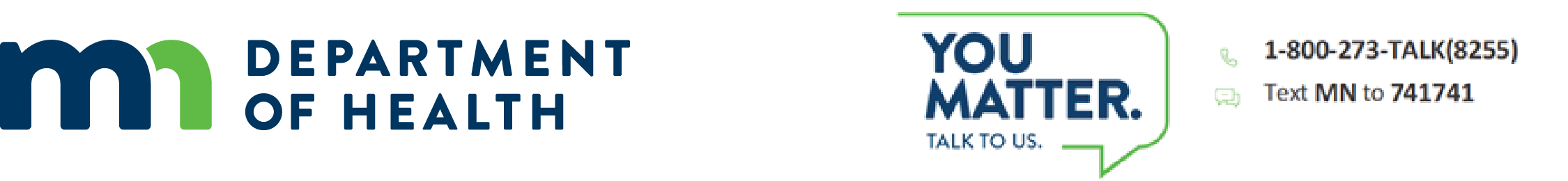 Safe Messaging around Mental Health and SuicideA G U I D E F O R P U B L I C MESSAGESBuilding a narrative of hope and resilienceToo often, public messaging conveys negative narratives about mental health and suicide. This can discourage people from help-seeking behaviors – no one wants to add to the problem.Building a narrative of hope and resilience can help change public perception to one that believes suicide is preventable, recovery is possible, and help is available.The goal is to increase the likelihood the public will receive positive and helpful messages of hope and resilience. No single message alone creates a narrative, but every message adds to it. By including positive messages of suicide prevention, we can help shape the public’s views and response.ImageryDon’t usegraphic images of suicide or the location where someone has died by suicide.images of isolation, stress, or depression.images of common methods of suicide.dark, threatening, worrying colors and branding.sensational images.Do use images of hope and resilience, of enjoying one’s life and living in recovery. Do use — examples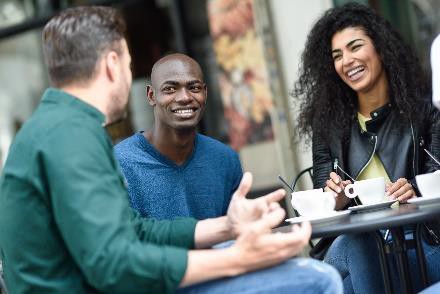 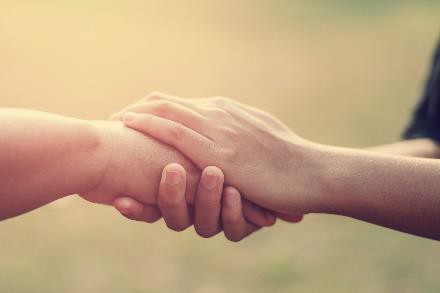 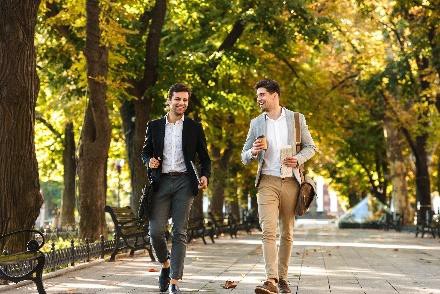 Minnesota Department of Health
Suicide Prevention Unit
85 East 7th Pl
PO Box 64882
St. Paul, MN 55164-0882
health.suicideprev.mdh@state.mn.us 
www.health.state.mn.us4/25/22To obtain this information in a different format, call: 651-201-5400Don’t sayWhy?Try sayingCommitted suicideAssociates suicide with crime or sinDied by suicide or took their lifePerson/behavior is crazy, psycho, cuckoo, nuts, lunatic, schizoCalling people by their illness or using slang terms reinforces stigma/decreases help seekingBehavior was unusualPerson living with mental illnessBipolar/schizophrenic weatherPsychotic animalDismisses mental illness and creates misunderstanding Find words that replace misuse of MH terms: indecisive, confusing, strange, etc.Successful/Completed suicide; Failed or Unsuccessful attemptPresenting suicide as a desired or positive outcomeSuicide death; died by suicide; ended their life; attempt to end their life; nonfatal self-injurySkyrocketing ratesAlarmingSuicide epidemicSensationalizes suicide and can decrease help seekingIncreasing/decreasing ratesRisingHigherTroublingProblematicDisturbingStrugglingAdds blame, increases stigma, and can imply a lack of quality of life for people with mental illnessWords of empathy/careConcerningTrend is worrisomeLiving with/Has a diagnosis ofHappy pillsShrinkMental institutionSocial suicideCareer suicideMinimizes seriousness of mental illness and suicide. Can undermine willingness to seek help.Say what you mean:AntidepressantMental Health Care ProviderPsychiatristHarm to social life/career